ΘΕΜΑ: «Πραγματοποίηση ενημερωτικής εκδήλωσης για την πρόληψη των τροχαίων ατυχημάτων - οδική ασφάλεια »Στα πλαίσια της συνεργασίας του Τμήματος Περίθαλψης και Κοινωνικής Μέριμνας του ΤΕΙ Δυτικής Ελλάδας με το Ινστιτούτο Οδικής Ασφάλειας (Ι.Ο.Α.Σ) « Πάνος Μυλωνάς» υπό την αιγίδα της Περιφέρειας Δυτ. Ελλάδας ( Τομέα Υγείας & Κοινωνικής Αλληλεγγύης),   σας ενημερώνουμε και ζητούμε την έγκρισή σας προκειμένου να υλοποιηθεί  ενημερωτική εκδήλωση για τους φοιτητές στο ΤΕΙ Δυτικής Ελλάδας, στην Πάτρα, την ΤΕΤΑΡΤΗ  12 ΔΕΚΕΜΒΡΙΟΥ ( 12.00 ως τις 14.00). Η εκδήλωση θα πραγματοποιηθεί στο Μεγάλο Αμφιθέατρο του ΤΕΙ. Θα ακολουθήσει βιωματική δράση  σε προσομοιωτές τροχαίων ατυχημάτων  Ο στόχος της δράσης αυτής είναι η διαφώτιση των φοιτητών στην πρόληψη των τροχαίων ατυχημάτων. Η δράση της ενημέρωσης θα ξεκινήσει από τις 10/12/2018 και για τις 11/12/2108 για τα λύκεια της περιοχής.  Αναμένεται απάντησή σας.                                                                               Η αν. Προϊσταμένη του Τμήματος                                                                                  Περίθαλψης & Κοινωνικής Μέριμνας                                                                                      ΑΝΑΣΤΑΣΟΠΟΥΛΟΥ ΙΩΑΝΝΑΕσωτερική. διανομή Γραφ. ΠρύτανηΓρ. Αντιπρυτάνεων Ιστοσελίδα ΤΕΙ Δυτ. Ελλάδας Γρ. Δημοσίων Σχέσεων 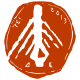 ΕΛΛΗΝΙΚΗ ΔΗΜΟΚΡΑΤΙΑΥΠΟΥΡΓΕΙΟ ΠΟΛΙΤΙΣΜΟΥ ΠΑΙΔΕΙΑΣ  ΚΑΙ ΘΡΗΣΚΕΥΜΑΤΩΝ     ΤΕΧΝΟΛΟΓΙΚΟ ΕΚΠΑΙΔΕΥΤΙΚΟ      ΙΔΡΥΜΑ             (Τ.Ε.Ι.) ΔΥΤΙΚΗΣ ΕΛΛΑΔΑΣΤΜΗΜΑ ΠΕΡΙΘΑΛΨΗΣ &ΚΟΙΝΩΝΙΚΗΣ ΜΕΡΙΜΝΑΣΠληροφορίες: Αναστασοπούλου Ι.Τηλέφωνο :2610369129e-mail :ioanasta@teipat.grΒαθμός Ασφαλείας Hμ/νία: 29-11-2018	Αριθμ. Πρωτ.  Προς: Πρύτανη T.E.I Δυτικής  Ελλάδας              κ. Βασίλη   Τριανταφύλλου  Κοιν: 1. Αντιπρύτανη  Ακαδημαϊκών                 Υποθέσεων                  κ. Γεώργιο  Σαλάχα               2. Αντιπρύτανη  Οικονομικών      Υποθέσεων , Διοικητικής          Μέριμνας  & Υποδομών      Δρ. Κων/νο   Κουτσογιάννη  3. Διευθύντρια Ακαδημαϊκών      Υποθέσεων &φοιτητικής μέριμνας       κ. Χοχτούλα Ιουλία 